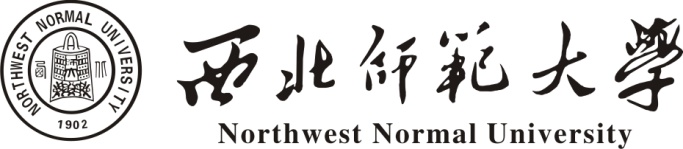 传媒学院研究生培养方案（2018版）二〇一八年九月目 录中国史（文化与传播）学术学位博士研究生培养方案	1戏剧与影视学学术学位硕士研究生培养方案	4艺术硕士（广播电视）专业学位研究生培养方案	8中国史（文化与传播）学术学位博士研究生培养方案（学科或专业代码：060200）一、培养目标1.本学科所培养的博士生必须较好地掌握马克思主义的基本原理，热爱祖国，遵纪守法，品德良好，学风严谨，具有较强的事业心和献身精神，积极为弘扬祖国优秀文化传统、增强民族自信心、建设社会主义精神文明而努力工作。2.具有坚实宽广的文化与传播专业的基础理论，熟悉本学科的历史、现状和发展趋势，具有独立从事科学研究和学科教学的能力，在此基础上能够对本学科特定的问题进行专门研究。3.至少掌握一门外国语，能比较熟练地阅读本专业的外文图书资料和进行国际学术交流，并能熟练地进行计算机操作。二、生源要求和选拨方式1.拥护中国共产党的领导，品德良好，遵纪守法，愿意为社会主义现代化建设服务。2.考生的学位必须符合下列条件之一(凡在境外获得学位者，须有教育部留学服务中心的学历学位认证报告，下同）：(1)已获得硕士、博士学位的人员；(2)全日制应届硕士毕业生(指通过每年1月全国研究生统一入学考试录取的在校硕士研究生)最迟须在入学前取得硕士学位；(3)非全日制研究生(含同等学力申请硕士学位)者必须在考试前获得硕士学位，才能以硕士身份报考。否则只能以同等学力身份报考(还必须达到同等学力报考条件)。(4)获得学士学位6年及以上并达到与硕士毕业生同等学力的人员；3.身体健康状况，符合规定的体检要求。三、学习年限及应修学分全日制博士研究生基本学制3年，在职博士研究生基本学制4年。最长学习年限6年。博士研究生在规定的学制内原则上不允许提前毕业。在读期间须修满不少于22学分，其中课程学习20学分，其它培养环节2学分。四、课程设置及教学计划（具体见课程设置与教学计划表）五、培养方式课堂教学。课堂教学方式可灵活多样，主要以教师讲授为主、课堂讨论等为辅。课堂教学主要在第一学年中进行。自修学习。在导师的指导下，为研究某一问题而展开，如搜集资料、研究相关的理论等。研究生须做读书笔记，导师定期检查。学术报告和参加学术会议。在读期间研究生应至少举行一次公开的学术报告，对自己所进行的研究作一细致介绍和讲解。至少参加一次学术会议，并提交学术论文。发表论文。研究生在读期间要按照学校要求并以西北师范大学博士研究生的名义发表一定数量的学术论文。六、毕业（学位）论文毕业（学位）论文在导师的指导下，由研究生独立完成。论文撰写时间不少于2年。毕业（学位）论文的选题，应在导师的指导下确定研究范围，进而确定论文题目；论文研究范围的确定时间要尽量提前，研究方向可根据学生现有的学习基础和研究兴趣进行选择，论文题目的确定须在第二学期末完成；论文的研究范围和题目应具有一定的学术理论价值，尽可能居于学术前沿；论文观点要新颖，富有创新性；论文撰写要遵守学术道德规范。毕业（学位）论文的开题报告在第三学期进行，开题报告中，博士研究生应对论文课题的研究历史与现状、研究方法、研究难点与重点、论文架构提纲以及参考书目作一详细说明。开题报告经评审专家审议通过后方可正式进入论文撰写阶段。毕业（学位）论文的撰写、修改以及最终定稿都须在导师的精心指导下进行，毕业（学位）论文的评审和答辩按照学校相关要求办理。附件：中国史（文化与传播）学术学位博士研究生课程设置与教学计划表 附件：中国史（文化与传播）学术学位博士研究生课程设置与教学计划表戏剧与影视学学术学位硕士研究生培养方案（学科或专业代码：130300）一、学科概况2005年，经国务院学位委员会批准设立广播电视艺术学硕士点。2011年，获得戏剧与影视学一级学科学位授权点。本学科现有导师18人，已形成影视理论与文艺批评、广播电视艺术、影视文化与产业研究等3个较为稳定的培养方向。本学科立足西北，旨在为西北乃至全国培养高层次影视传媒人才，为西北影视文化的发展建立高端智库，同时，在“一带一路”建设中，发挥学科优势与地域优势，做好丝绸之路文化国内国际传播，努力将本学科建设成为西北影视文化传播的重镇。二、培养目标1.掌握坚实的戏剧影视基础理论，具有较深厚的艺术理论修养，了解本学科研究与国内外影视发展的前沿动态，可以深入开展本学科的研究与批评。2.掌握基本的影视创意策划与拍摄、制作等能力，能够独立完成影视编导与制作方面的工作，有较强的实践能力。3.掌握一门外国语；具有使用第一外国语进行国际交流的能力；能熟练地阅读本学科的外文文献；具有较强的计算机应用及信息检索能力。4.毕业生可以在高等院校、科研院所以及与影视相关的企事业单位，独立从事相关的教学科研工作，和影视节目的策划、制作、创作及管理工作。三、培养方式基于人才分层培养理念，采取灵活多样、行之有效的培养方式，提高研究生培养质量。研究生入学后一个月内进行师生双向选择导师，硕士生导师和指导小组全面负责研究生培养工作。对研究生艺术实践、科研实践、中期考核、论文开题报告、论文工作检查等研究生教育的重要环节，由导师组集体讨论。导师要因材施教，严格要求，全面关心研究生的成长，要定期了解研究生的思想状况、学习和科研状况，并及时予以指导帮助。研究生在课程学习同时，在导师的指导下，着手准备学位论文的选题和开题工作，在第四学期完成开题报告，同期进行中期考核。四、本学科所学相关（近）专业知识    传播学、文艺学、中国现当代文学、美学、社会学、艺术学理论等。 五、学制及学习年限实行弹性学制。硕士研究生基本学制3年，最长学习年限5年。在完成培养要求的前提下，对少数专业特殊、学业优秀、科研成果突出的硕士生，可申请提前毕业，提前期一般不超过1年。六、研究方向1.影视理论与文艺批评该方向的特色主要在于对电影和文学基础理论研究的同时，展开对西部影视和文学乃至文化的批评，使影视这一年轻的艺术研究和批评不仅拥有更为深广的艺术背景和文化内蕴，同时彰显出西部区域特色，从而实现基础理论研究与应用研究的有效结合。本方向的研究范围包括影视美学、艺术理论、影视批评、文学批评、文化批评等基础性学科。2.广播电视艺术该方向在电视艺术理论、播音与主持实践、纪录片创作等方面已取得了一系列成果，在丝绸之路影视文化理论与传播方面也有一定的理论开拓和学术建树。本方向注重培养硕士生对广播电视艺术作品的策划、编创、批评能力，通过影视艺术理论研讨、开放、交流等多元化培养形式，使学生能将理论研究成果运用于电视艺术的创作实践，培养广播视艺术学研究领域的高层次人才。3.影视文化与产业研究该方向以影视文化为研究范畴，以当下影视产业为研究重点。该方向跨越多个学科，研究范围广阔而深透，是对影视产业新现象、新理念的研究。影视文化与产业研究方向培养的学生，具有深厚的文化学养，能深刻理解文化产业在社会发展进程中的作用，在媒介研究以及产业发展方面具有可贵的创新思维和理论研究能力。七、学分要求硕士研究生应修满不少于35学分，其中公共必修课5学分，公共选修课1学分，专业基础课10学分，专业必修课6学分，专业选修课11学分（可选其他相关、相近专业课程），其他培养环节2学分。八、课程设置及教学计划（具体见课程设置与教学计划表）硕士研究生课程应在两年内完成。研究生必须完成公共必修课、专业必修课和专业必修课课程学习，应根据专业学习需求修读选修课。选修课程由研究生根据研究方向和自身特点经指导教师同意后选修；专业选修课程除课程设置和教学计划表所列选修课之外，经指导小组同意，可由各研究方向指导教师根据实际情况增设1门课程。研究生可以跨专业、跨学院、跨学科、跨层次选修与自己学术研究相关的课程。学校鼓励研究生选修荣誉课程和跨学院课程。跨学科或同等学力考入的硕士研究生一般应补修广播电视编导专业本科课程：摄像艺术、电视编辑、影视语言。补修课程一律不计学分，以通过考试为准。九、学位论文要求学位论文是研究生培养的重要环节。鼓励学生尽早进入学位论文研究与撰写阶段。论文选题必须经过充分论证，查阅相关的参考文献，了解国内外本领域的研究历史和现状，选择戏剧与影视学领域有重要学术价值的问题。论文字数不少于5万。附件：戏剧与影视学学术学位硕士研究生课程设置与教学计划表附件：戏剧与影视学学术学位硕士研究生课程设置与教学计划表艺术硕士（广播电视）专业学位研究生培养方案（学科或专业代码:135105）    一、学科概况西北师范大学在国内较早开设广播电视课程和相关专业。南国农先生开创的电化教育事业为我国广播电视行业培养了大量人才。2000年，我国西北地区首家广播电视编导本科专业率先招生。2005年，广播电视艺术学获得硕士学位授予权。2012年，戏剧与影视学获得一级学科硕士学位授予权。2013年，广播电视领域艺术硕士专业学位开始招生。目前，本专业学位点共有专任教师36人，其中教授6人，副教授13人，博士和在读博士14人，兼职导师共计21人。拥有电视演播厅、高清影像制作中心等实验场所和教学设备，总价值1000万元。二、培养目标培养广播电视领域具有系统专业知识和较高水平艺术创作技能的高层次、应用型专门人才。具体要求为：1.掌握马克思主义基本理论，具有良好的广播电视专业素质和职业道德，能够为西部乃至全国广播电视媒体和新媒体的发展增砖添瓦，为“一带一路”建设做出积极贡献。2.有系统的广播电视专业知识、较强的广播电视艺术理解力与表现力和高水平的广播电视艺术创作能力。3.能够运用一门外语，能够在本专业领域进行对外交流。三、招生对象具有大学本科学历（或本科同等学力）人员。四、学习方式及年限全日制学习方式，基本学制3年，最长学习年限5年。五、培养方向1.影视编导与制作（含播音与主持艺术）2.影视创意与策划3.影视剧本创作六、培养方式 培养过程以广播电视创作实践为主，兼顾理论及内在素质的培养。采用课堂讲授、技能技巧的个别课与集体训练及艺术实践等相结合的培养方式。加大实践环节的学时数和学分比例。采取导师负责与导师组集体培养相结合的方法，对研究生艺术实践、科研实践、综合考核、论文开题报告、论文工作检查等研究生教育的重要环节，由导师组集体讨论。导师要因材施教，严格要求，全面关心研究生的成长，要定期了解研究生的思想状况、学习和科研状况，并及时予以指导帮助。同时采用双导师制度，聘请高水平的艺术家担任校外导师，校内导师与校外导师协同合作，前者主要负责校内文化课的学习，后者主要负责实践能力培养。七、课程设置与学分广播电视领域艺术硕士研究生课程分为公共必修课、专业必修课程和专业实践以及专业选修课。公共必修课着重于提高研究生的总体素质，拓展审美视野，增强理解作品的能力。专业必修课与专业实践以实践为主，着重于提高研究生广播电视专业技能水平，加深、拓展研究生的广播电视专业素养，提高研究生的综合艺术修养以及在作品创意表达和风格呈现方面的综合能力。专业选修课主要以学生选择的研究方向为主，强化学生的影视编导与制作、影视创意与策划、含影视剧本创作以及方面的专业能力和研究水平。学生可根据自己的兴趣和专业方向来选修课程，以利于全面提高学生的综合素质。课程与实践环节总学分不少于55学分，具体学分设置如下：1.公共必修课：不少于9学分。2.专业必修课程与专业实践环节：不少于36学分。3.专业选修课：不少于10学分。详见附表《西北师范大学艺术硕士研究生课程设置与教学计划表》及其说明。八、毕业考核毕业考核包括专业能力展示和学位论文答辩。学位申请者，在修学规定课程和获得规定学分的同时，须完成专业能力展示和学位论文提交、答辩的毕业要求。专业能力展示和学位论文答辩共同作为艺术硕士专业学位申请人专业水平的评价依据。专业能力展示体现申请人的专业技能水平，学位论文答辩体现申请人对应用专业技能所表现出的综合素质、理论思考及阐述能力。专业能力展示和学位论文答辩均应公开进行，可以在专业能力展示达到合格水平再行论文答辩。（一）专业能力展示的要求1.总体要求影视编导与制作（含播音主持艺术）方向学生必须提交自己主创完成的视频作品、音视频作品或动画作品，影视创意与策划、影视剧本创作方向学生必须提交影视策划文案或影视剧本。2.具体要求影视编导与制作（含播音主持艺术）方向学生必须提交自己主创完成的时长在30分钟以上的完整的视频作品或30分钟以上的以播音主持语言为主干的音视频作品或者15分钟以上的动画作品，影视创意与策划、影视剧本创作方向学生必须提交不少于15000字的影视策划文案或影视剧本。（二）学位论文的要求1.学位论文必须结合学位作品，针对学位作品内容进行专业分析和理论阐述。论文选题必须与广播电视领域相关；选题必须有一定的创新性；作品和论文选题应该探索有价值的新现象、新规律，提出新思考、新方法。2.学位论文须符合学界共识的学术规范、标准及体例，杜绝剽窃和一切不端的学术行为。行文中应做到概念清楚、层次分明、文字简练。3.论文不少于0.8万字。（三）毕业考核委员会由相关领域具有高级职称的专家组成毕业考核委员会，考核专业能力展示和学位论文答辩是否达到合格水平。毕业考核委员会一般由5-7人组成。九、学位授予研究生完成培养方案规定的课程学习，成绩合格，修满规定学分，达到专业学位研究生实践环节规定要求，通过论文答辩，经学校学位委员会审核批准，授予艺术硕士专业学位，并颁发艺术硕士专业学位证书和毕业证书。附件：艺术硕士（广播电视）专业学位研究生课程设置与教学计划表附件：艺术硕士（广播电视）专业学位研究生课程设置与教学计划表说明：1.跨专业攻读西北师范大学广播电视领域艺术硕士专业学位者，须与导师协商，依据培养方向修读至少 3门相关本科课程，并通过相应课程考试。成绩不合格者，不得参加毕业考核。2.导师课主要指由导师组织实施的专题报告、调研活动、创意策划、学术讨论、作品拍摄等，共开设四学期，每学期不少于18学时，具体内容由校内导师和校外导师自行设计，时间和地点相对固定或事先与学院沟通。3.专业实践主要指一个学期的专业实习，安排在第五学期。可由学生自主选择实习单位和岗位（实习期间可以调换），也可由学院统一安排。学生选择须征得校内导师和校外导师的同意。初导师外，学院指定专人负责专业实践的联络、监督和具体实施。专业实践的成绩认定由导师负责，须经过实习单位鉴定、学院组织答辩、实习成果汇报展示等环节。4.鼓励学生按兴趣选修其他方向课程或跨学院选修，相应计入学分。课程类别课程代码课程名称开课学期周学时总学时数学分任课教师考核方式公共必修课D0051001中国马克思主义与当代一2362马克思主义学院考试公共必修课D0051002马克思恩格斯列宁经典著作选读一1181马克思主义学院考试公共必修课D0101222第一外国语一2362外国语学院考试专业必修课D0223001中外影视理论前沿一2362徐兆寿考查专业必修课D0223002中外电影史研究专题一2362任志明考查专业必修课D0223006丝绸之路与中国传统文化专题研究二2362徐兆寿考查专业必修课D0223004媒介文化研究二2362杨  华考查专业必修课D0223005影视美学二2362李燕临考查专业选修课D0224001历史文献专题研究二2362李并成考查专业选修课D0224012当代文化与批评二2362杨光祖考查专业选修课D0224003史学动态研究二2362李并成考查专业选修课D0224004中西美学专题三2362韩  伟考查公共选修课D0007000语言能力提升课程二2361外国语学院文学院考查实践环节科研实践参加国内外学术会议1次、公开作学术报告1次（1学分）参加国内外学术会议1次、公开作学术报告1次（1学分）参加国内外学术会议1次、公开作学术报告1次（1学分）参加国内外学术会议1次、公开作学术报告1次（1学分）参加国内外学术会议1次、公开作学术报告1次（1学分）参加国内外学术会议1次、公开作学术报告1次（1学分）参加国内外学术会议1次、公开作学术报告1次（1学分）实践环节科研实践选听学科前沿系列讲座1个(0.5学分)选听学科前沿系列讲座1个(0.5学分)选听学科前沿系列讲座1个(0.5学分)选听学科前沿系列讲座1个(0.5学分)选听学科前沿系列讲座1个(0.5学分)选听学科前沿系列讲座1个(0.5学分)选听学科前沿系列讲座1个(0.5学分)实践环节科研实践模拟撰写科研项目申请书1份(0.5学分)模拟撰写科研项目申请书1份(0.5学分)模拟撰写科研项目申请书1份(0.5学分)模拟撰写科研项目申请书1份(0.5学分)模拟撰写科研项目申请书1份(0.5学分)模拟撰写科研项目申请书1份(0.5学分)模拟撰写科研项目申请书1份(0.5学分)总学分不低于22学分不低于22学分不低于22学分不低于22学分不低于22学分不低于22学分不低于22学分不低于22学分课程类别课程类别课程类别课程代码课程名称开课学期周学时总学时学分任课教师考核方式必修课公共必修课公共必修课M0051001中国特色科学社会主义理论与实践研究一2362马克思主义学院考查必修课公共必修课公共必修课M0051005马克思主义与社会科学方法论一1181马克思主义学院考查必修课公共必修课公共必修课M0101222第一外国语一、二2722外国语学院考试必修课专业基础课专业基础课M0222007影视史论一2362李燕临考查必修课专业基础课专业基础课M0222005影视编导一2362冯晓临考查必修课专业基础课专业基础课M0222008影视文献研读二1181冯晓临考查必修课专业基础课专业基础课M0222009学术论文写作二1181任志明考查必修课专业基础课专业基础课M0222010传媒研究方法二2362庄金玉考试必修课专业基础课专业基础课M0222011影视传媒应用写作三2362陈旭红考查必修课专业必修课影视理论与文艺批评M0223010影视剧本创作三2362徐兆寿考查必修课专业必修课影视理论与文艺批评M0223011文艺学理论三2362杨光祖考查必修课专业必修课影视理论与文艺批评M0223012影视批评四2362丁松虎考查必修课专业必修课广播电视艺术M0223003电视创意与策划三2362任志明考查必修课专业必修课广播电视艺术M0223013电视节目创作研究三2362朱怡璇考查必修课专业必修课广播电视艺术M0223002纪录片创作四2362孟子为考查必修课专业必修课影视文化与产业研究M0223005传媒经济与管理三2362石培龙考查必修课专业必修课影视文化与产业研究M0223014影视产业专题研究三2362陈积银考查必修课专业必修课影视文化与产业研究M0223004媒介文化研究四2362杨  华考查选  修  课专业选修课专业选修课M0224007电视新闻编导二2362任  儆考查选  修  课专业选修课专业选修课M022421中外影视作品专题研究二2362赵丽瑾考查选  修  课专业选修课专业选修课M0224032新媒体研究三2362庄金玉考查选  修  课专业选修课专业选修课M0224002视觉文化与传播三2362张  浩考查选  修  课专业选修课专业选修课M022428主持人与主持人节目研究四2362李  丽考查选  修  课专业选修课专业选修课M0224005民族文化传播四2362马成鸣考查选  修  课专业选修课专业选修课M0224012影视制作专题四2362张  军考查选  修  课专业选修课专业选修课M0224031传播学专题研究四2362李  红考查选  修  课公共选修课公共选修课M0007000语言能力提升课程二2361外国语学院文学院考查选  修  课公共选修课公共选修课M0006000荣誉课程一、二--1研究生院考查其他培养环节其他培养环节其他培养环节参加学术讲座（报告）不得少于10次，计1学分。参加学术讲座（报告）不得少于10次，计1学分。参加学术讲座（报告）不得少于10次，计1学分。参加学术讲座（报告）不得少于10次，计1学分。参加学术讲座（报告）不得少于10次，计1学分。参加学术讲座（报告）不得少于10次，计1学分。参加学术讲座（报告）不得少于10次，计1学分。参加学术讲座（报告）不得少于10次，计1学分。其他培养环节其他培养环节其他培养环节专业实践环节（科研实践、教学实践和社会实践）1学分。专业实践环节（科研实践、教学实践和社会实践）1学分。专业实践环节（科研实践、教学实践和社会实践）1学分。专业实践环节（科研实践、教学实践和社会实践）1学分。专业实践环节（科研实践、教学实践和社会实践）1学分。专业实践环节（科研实践、教学实践和社会实践）1学分。专业实践环节（科研实践、教学实践和社会实践）1学分。专业实践环节（科研实践、教学实践和社会实践）1学分。总学分总学分总学分不低于35学分不低于35学分不低于35学分不低于35学分不低于35学分不低于35学分不低于35学分不低于35学分课程类别课程类别课程代码课程名称学时学分开课学期任课教师考核方式公共必修课公共必修课Z0101444第一外国语724一外国语学院考试公共必修课公共必修课Z0051001中国特色社会主义理论与实践362一马克思主义学院考试公共必修课公共必修课Z0050005马克思主义与社会科学方法论181一马克思主义学院考试公共必修课公共必修课Z0011012艺术美学362二研究生院考试专业必修课与专业实践专业必修课与专业实践Z0223009马克思主义文艺理论362二传媒学院考试专业必修课与专业实践专业必修课与专业实践Z0223010艺术创作方法研究362一李燕临 教  授论文专业必修课与专业实践专业必修课与专业实践Z022312影视剧本创作理论与实践543一徐兆寿 教  授 剧本、作品专业必修课与专业实践专业必修课与专业实践Z0223011影视前沿动态362一赵丽瑾 副教授论文专业必修课与专业实践专业必修课与专业实践Z0223008中国传统文化专题研究362二杨光祖 教  授论文专业必修课与专业实践专业必修课与专业实践Z0223004媒介文化研究362二杨  华 副教授论文专业必修课与专业实践专业必修课与专业实践Z0223007影视导演实践543二冯晓临 副教授作品专业必修课与专业实践专业必修课与专业实践Z0223789新媒体制作543三庄金玉 副教授作品专业必修课与专业实践专业必修课与专业实践Z022313丝绸之路文化传播实践543三姚成德 教  授作品专业必修课与专业实践专业必修课与专业实践Z0223005传媒经济与管理362四王小枢（外聘）论文专业必修课与专业实践专业必修课与专业实践Z022314专业作品创作展示362四校内外双导师作品专业必修课与专业实践专业必修课与专业实践Z0223006导师课724一至四导师 论文、作品专业必修课与专业实践专业必修课与专业实践Z0225004专业实践一学期 6五 校内外双导师作品专业选修课影视创意与策划影视剧本创作Z0224124影视改编研究与实践543三徐兆寿 教  授作品专业选修课影视创意与策划影视剧本创作Z0224125电视节目形态创新与实践543三陈积银 副教授作品专业选修课影视创意与策划影视剧本创作Z0224126影视传媒应用写作543四张  浩 副教授作品专业选修课影视创意与策划影视剧本创作Z022413电视媒体创意与策划543四任志明 教  授作品专业选修课影视创意与策划影视剧本创作Z022419中外影视作品专题研究362四赵丽瑾 副教授论文专业选修课影视创意与策划影视剧本创作Z022422影视批评362四李  红 副教授论文专业选修课影视编导与制作（含播音与主持艺术）Z0224127影视制作技术与实践543三张  军 副教授作品专业选修课影视编导与制作（含播音与主持艺术）Z0224128电视新闻理论与实践543三任  儆 副教授专业选修课影视编导与制作（含播音与主持艺术）Z0224129主持人与主持人节目专题研究362三李  丽 副教授作品专业选修课影视编导与制作（含播音与主持艺术）Z0224130电视综艺节目专题研究362三外聘教授作品专业选修课影视编导与制作（含播音与主持艺术）Z0224131纪录片创作实践543四孟子为 教  授作品专业选修课影视编导与制作（含播音与主持艺术）Z0224132播音主持创作实践543四 常晓丹（外聘）作品毕业考核毕业考核Z022A001专业能力展示专业能力展示专业能力展示六导师作品毕业考核毕业考核Z022A002学位论文学位论文学位论文六导师论文总学分总学分至少修满55学分至少修满55学分至少修满55学分至少修满55学分至少修满55学分至少修满55学分至少修满55学分